Bridging the gap between the Natura 2000 regional conservation status and local conservation objectivesGerald Louettea,∗, Dries Adriaensa, Peter Adriaensa, Anny Anselina, Koen Devosa,Kurt Sannenb, Wouter Van Landuyta, Desiré Paelinckxa, Maurice Hoffmannaa Research Institute for Nature and Forest, Kliniekstraat 25, B-1070 Brussels, Belgiumb Agency for Nature and Forests, Koning Albert II-laan 20 Box 8, B-1000 Brussels, Belgiuma b s t r a c t  Keywords:Birds and Habitats Directive Favourable conservation status ManagementMonitoringNature developmentNatura 2000 targets the sustainable conservation of Europe’s biodiversity. An important cornerstone of Natura 2000 is the Habitats Directive, which is currently implemented across European member states. However, straightforward implementation is not obvious since the favourable conservation status of habitats and species needs to be achieved at the member state level, while conservation objectives need to be formulated at the protected site level. To bridge this gap, we propose to start from regional conser- vation objectives before site level objectives are formulated. These regional conservation objectives have the advantage of providing a framework according to which conservation objectives can be allocated both within and outside the protected sites of the Natura 2000 network. Especially since they all contribute to the national or regional conservation status. Recently, Flanders (northern Belgium) has adopted this approach and has quantiﬁed conservation objectives at the regional scale. As the current regional con- servation status of habitats and species is mostly unfavourable, regional conservation objectives entail a drastic increase in area (42%) for habitats, and active conservation measures for 78% of the species. We are convinced that the method outlined here, may substantially contribute to a helpful discussion about implementing and streamlining Natura 2000 across European member states.IntroductionBiodiversity levels have declined rapidly in Europe over the last decades (EEA 2006). Both habitats and species suffer from severe human pressures, of which direct destruction and fragmentation of habitats, change in abiotic conditions, and introductions of exotic biota are most prominent (Maiorano et al. 2008; Sax & Gaines 2008; Thuiller et al. 2005). This decline is not only unwanted from an ethical point of view, but also results in less stable and malfunc- tioning ecosystems (Tilman et al. 2006; Western 2001). Eventually this leads to lowered reliability of ecosystem services (e.g. harvest- ing, hunting, water storage), and thus directly inﬂuences economy, recreation and human welfare (Costanza et al. 1997; Luck et al. 2009).To decrease – or better stop – this biodiversity loss, the European Union (EU) initiated an above-national approach by launching the Birds Directive (BD issued in 1979, CD 79/409/EEC) and Habitats Directive (HD issued in 1992, CD 92/43/EEC). These form the legal cornerstones of the Natura 2000 concept (EC 2000). The core ambi-∗ Corresponding author. Tel.: +32 2 525 02 71; fax: +32 2 525 03 00.E-mail address: gerald.louette@inbo.be (G. Louette).tion of Natura 2000 is to protect biodiversity through a number of measures, of which the delineation of Special Protection Areas (SPAs for the BD) and Sites of Community Importance (SCIs for the HD) for a set of endangered habitats and species (listed in vari- ous annexes of BD and HD) is most important (Gaston et al. 2008; Wätzold & Schwerdtner 2005). The aggregate of all these SPAs and SCIs, supported by appropriate management of connecting land- scape features (continuous structures and stepping stones, Article 10 of the HD), constitutes the trans-boundary Natura 2000 net- work, which is conceived to act as a coherent ecological network (Kettunen et al. 2007). This network, in combination with a rigor- ous system of complete species protection, should contribute to the sustainable conservation of Europe’s biodiversity.A full implementation of the HD implies that all enlisted habi- tats and species attain a favourable conservation status all over the European territory (Article 2 of the HD). The term ‘favourable conservation status’ is deﬁned in the HD (see also EC 2005, 2006). However, each member state has to make its own interpretation, which is expected to be based on scientiﬁc insights (Cantarello & Newton 2008; Mehtälä & Vuorisalo 2007; Nielsen et al. 2007). To preserve or restore a favourable conservation status, speciﬁc mea- sures have to be taken (Murdoch et al. 2007; Ostermann 1998). These measures arise from speciﬁc conservation objectives thathave to be determined for habitats and species within each SCI. These conservation objectives are considered the most straightfor- ward interpretation of ‘priorities to maintain or restore habitats and species in a favourable conservation status’ (Articles 4 and 6 of the HD). The formulation of the conservation objectives and the corresponding actions to be taken should be based on the eco- logical requirements of habitats and species. However, economic, social and cultural requirements, as well as regional and local char- acteristics also have to be taken into account (Article 2 of the HD). It is obvious that these socio-economical aspects can strongly determine or constrain the conservation planning process (Keulartz 2009; Robertson & Hull 2001; Rosa & Da Silva 2005).In a ﬁrst series of actions, EU member states designated SPAs and SCIs, based on the presence of habitats and species of community interest. They also embedded the BD and HD within their national legislations(Schoukens et al. 2007). Currently, a second phase in the implementation process has started. This entails member states to assess the conservation status of all enlisted habitats and species, to deﬁne corresponding conservation objectives and measures in each SCI so that they can be kept or brought into a favourable conserva- tion status, and to set up monitoring schemes (Bottin et al. 2005; Förster et al. 2008). However, this process faces several practical obstacles.First, as data on the occurrence and abundance of habitats and species are generally scarce (Gaston et al. 2008), and ﬁnan- cial resources to expand these data are limited, assessment of the actual conservation status is a challenging exercise that often leads to different approaches across member states (Opdam et al. 2009). Second, even if detailed data on the present status would be available, formulation of the conservation objectives is not a straightforward procedure. The surface area needed to attain (or maintain) a favourable conservation status for all targeted habitats and species, greatly exceeds the surface area designated by some member states as Natura 2000 sites. Hence, one must decide which habitats and species are of greatest interest in each of the individual SCIs. In addition, the HD stipulates that conservation objectives only need to be formulated and implemented within the boundaries of every individual SCI. However, the HD requires a favourable con- servation status for habitats and species at the national or regional level (EC 2005, 2006). Therefore, in the absence of a clear framework of national or regional conservation objectives, it will be difﬁcult to estimate whether the aggregation of conservation objectives at the SCI level will meet the conditions for favourable conservation sta- tus at the national or regional level (Mehtälä & Vuorisalo 2007). This is especially important, considering the fact that the SPAs and the areas outside the Natura 2000 network also contribute to the national or regional conservation status. Moreover, as already stated, socio-economical aspects must be considered within each SCI, and these can strongly determine or constrain the conservation planning process.In this paper, we present an overall framework and method to derive regional conservation objectives. We illustrate this approach by the exercise performed in Flanders (northern Belgium), being a compromise of scientiﬁc insights and socio-economical needs. Finally, we report on the current conservation status of Natura 2000 habitats and species occurring in Flanders, and how the present status relates to the formulated objectives.MethodsStudy regionFlanders is the northern region of Belgium, with the Brussels Capital region as an enclave in its centre, and the Walloon region (Wallonia) bounded to the south. It ﬁts almost entirely in theAtlantic biogeographical region, with a very small part belong- ing to the Continental biogeographical region (Fig. 1). The region has a surface area of 13,522 km2, a mean elevation of 38 m, and is densely populated (456 inhabitants/km2). The landscape is highly fragmented, due to a poorly organised environmental planning of housing and industry, and because of a dense transport network. This results in limited open space, and hence has severe impli- cations on the efﬁcient and sustainable conservation of nature. Flanders put forward 24 SPAs and 38 SCIs in the Natura 2000 eco- logical network (total of 62 sites), which are unevenly distributed over the territory (Fig. 1). The surface area of SPAs amounts up to 98,250 ha (median size per SPA 2,705 ha); for SCIs it attains 104,900 ha  (median  size  per  SCI  2,265 ha).  Moreover,  most  SCIs consist of several highly fragmented subsites (median value 11 subsites). Because of overlap between SPAs and SCIs, a total of 166,200 ha or 12% of the Flemish surface area is designated as Natura 2000 protected sites. Although these values seem low com- pared to other EU member states, they are relatively high compared to similar neighbouring urbanised and industrialised regions (e.g. Nordrhein-Westfalen, South East England, South Netherlands; Van Reeth et al. 2007).Data sourcesDistribution and abundance data are not equally available for habitats and species. As in many countries, both the quantity and quality of data differs signiﬁcantly among habitats and taxonomical groups, with larger and attractable biota being best covered.Land cover has been mapped in Flanders by an intensive ﬁeld- driven polygon-based survey with full territorial coverage since 1978. This resulted in a uniform inventory and evaluation of land cover with a ﬁne (average 0.25 ha) resolution (Biological Valuation Map, BVM, De Blust et al. 1985) for the period 1997–2007 (Paelinckx et al. 2008a). Legend units used are often equal to vegetation com- munities at the level of phytosociological alliances or associations (De Blust et al. 1994). For a proper use in the Natura 2000 con- text, the legend units used in BVM were converted to Natura 2000 habitat types, which resulted in the Habitat Map (Paelinckx et al. 2009). This conversion is straightforward for several habitat types, but more or less problematic for others. Nevertheless this map gives a detailed picture of the habitats present not only within the SCIs, but also outside the Nature 2000 protected areas.Data on the distribution and abundance of species are obtained through species-speciﬁc survey programs, performed by both pro- fessionals and volunteers. Data are stored in electronic databases and are subject to a thorough quality control by thematic experts (Devos et al. 2008; Van Landuyt et al. 2008; Van Thuyne et al. 2008; Vermeersch et al. 2008; Werkgroepen Natuurpunt 2008).Conceptual  frameworkA schematic presentation of the stepwise approach in deriving conservation objectives is presented in Fig. 2. A ﬁrst step in the process is the assessment of the current conservation status at the regional level (i.e. both within and outside the SCIs). This assess- ment must be based on four criteria, being range, area/population, speciﬁc structures and functions of habitats/quantity and quality of the habitat of  species, and future prospects  (EC 2005, 2006). Assessments are performed via a systematic approach, using quan- titative and qualitative data. When consistent data were lacking, expert judgment was used to assess current conservation status (see http://www.inbo.be/natura2000 for a more detailed descrip- tion on the assessment method).Secondly, reference  conditions  that  mirror  a  favourable  con- servation status must be determined. They can ideally be drawn from theoretical,  demographical  or  population  genetical  models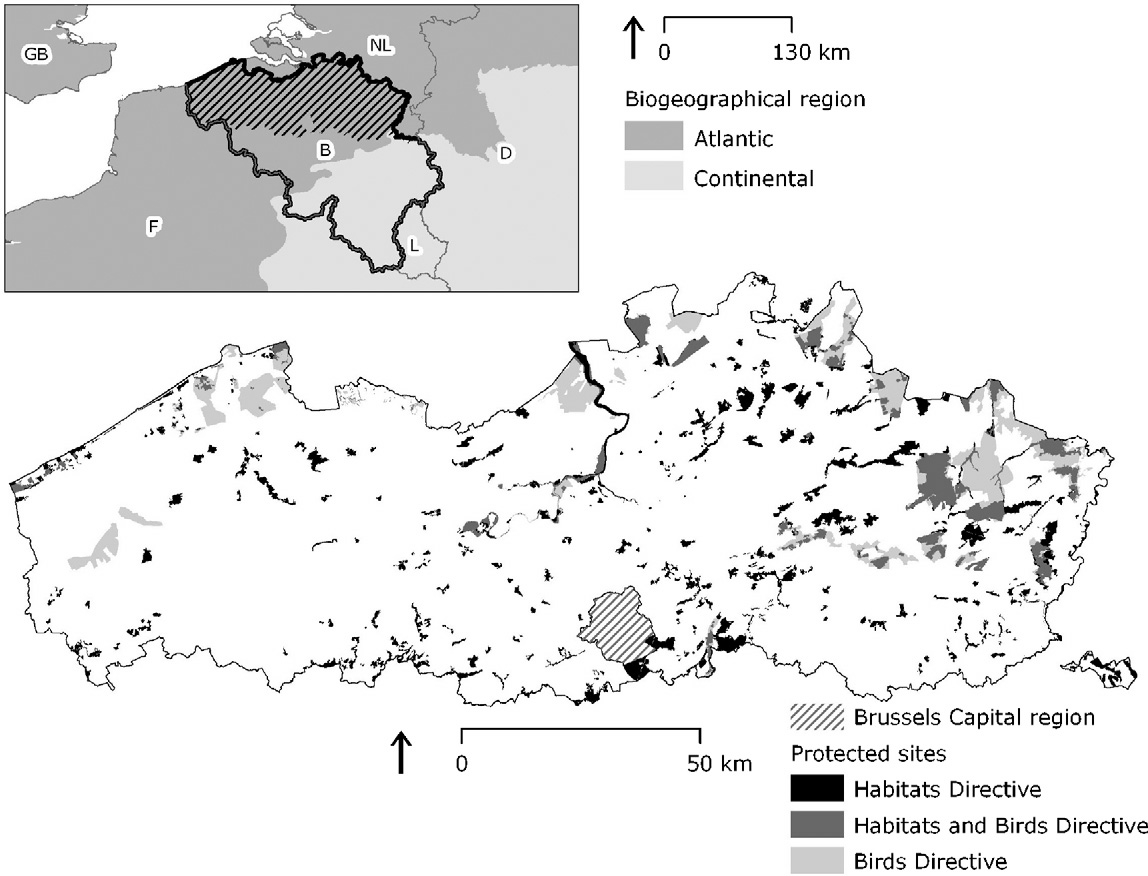 Fig. 1. Map of Flanders (northern region of Belgium) depicting its location within the biogeographical regions of Western Europe. The different protected sites according to the Birds and Habitats Directive are visualised.(e.g. Lande 1988; Laikre et al. 2009; Shaffer 1981; Traill et al. 2007), where scientiﬁc insights in the ecology of habitats and species are applied in combination with the abiotic character- istics of the region. However, these data rarely exist and, if so, they often lead to high and unfeasible reference conditions, which in many cases conﬂict with socio-economical aspects. Hence, a more pragmatic and straightforward approach can be followed, as applied in Flanders. Here, knowledge of the current conser- vation status, as well as indicative, but not yet allocated nature development potentials in the landscape are used. Setting up ref- erence conditions is furthermore supported by historical and actual distribution and abundance data of habitats and species, ecologi- cal signatures of habitats and species, complemented with expert judgment. These reference conditions were further ﬁne-tuned with socio-economical considerations, via a participation process with stakeholders. Despite this more pragmatic approach, reference conditions (range and area/population) must at least attain the level recorded at the time the HD came into force in the member state (EC 2005, 2006; for Belgium being 1994).Subsequently, an analysis of how the current situation (regional conservation status) relates to the favourable conservation status (reference condition) is made. From this analysis, regional conser- vation objectives (qualitative and quantitative objectives) can be extracted (Fig. 2). General objectives include for instance, a stand still or an increase in range, habitat area, (the number of) popu- lation(s), an improvement of speciﬁc structures and functions of habitats, quantity and quality of the habitat of species, or the safe- guard of their future prospects. For some of these general objectives a quantiﬁcation is made, leading to quantiﬁed objectives (e.g. area and population).Once the regional conservation objectives are set out, translat- ing them into SCI conservation objectives may be guided by settingpriorities (Dimopoulos et al. 2006; Fig. 2). On the one hand, a deci- sion can be made for which habitats or species ﬁrst actions should be taken. This can be based on the relative importance Flanders has for the conservation of the habitats or species at the European scale (prioritising habitats and species). According to the relative contribution of the Flemish region to the European-wide conser- vation of habitats and species, they are classiﬁed into one of three categories (very important, important or moderately important). A habitat is considered very important when the area of the habi- tat in Flanders relative to the Atlantic biogeographical region is higher than 8% (Flanders covers 2% of the Atlantic biogeograph- ical region in Europe; a factor 4 is assumed to be considerably higher), it is a European Priority habitat type according to the HD, or it contains exceptional vegetation types or occurs under excep- tional environmental conditions. Habitats whose area in Flanders relative to the Atlantic biogeographical region is lower than 0.5% (a factor 4 is assumed to be considerably lower), are categorised as moderately important; all other habitats as important. A species (excluding birds) is set as very important when its distribution is conﬁned to Western Europe and it is common in Flanders/has a high population size. Species at the margin of their European dis- tribution range are categorised as moderately important; all other species as important. Bird species with a high number of breed- ing pairs (number of breeding pairs times three in at least one SPA being equal or higher than 1% of the biogeographical pop- ulation), or high numbers of regularly wintering and migrating individuals (equalling or exceeding 10% of the total biogeographi- cal population) are deﬁned as very important (1% and 10% norms are internationally accepted; Wetlands International 2006; Anselin et al. unpublished results). Bird species being at the margin of their European distribution range (breeding birds), or numbers of reg- ularly wintering and migrating individuals being less than 1% ofrange	area/populationstructures & functions/ habitat of speciesfuture prospects100806040200HabitatsII	IVSpecies (excluding birds)IBirds>1%Fig. 3. Synthesis of the assessment of the current regional conservation status of Natura 2000 habitats and species in Flanders. Species (excluding birds) and birds are categorised according to their occurrence in the Habitats and Birds Directive annexes, respectively. Birds meeting the 1% norm of occurrence (>1%) are also included.Fig. 2. Diagram of the different aspects that affect the formulation of conservation objectives for habitats and species. An assessment of the current regional conser- vation status allows an evaluation of how it relates to the reference conditions. Subsequently, regional conservation objectives can be derived and quantiﬁed, giv- ing rise to a series of needed measures. The translation of regional objectives into conservation objectives at the SCI level can be supported by setting priorities. This priority setting helps to decide which habitats or species should initially be dealt with, or which SCIs are most important for the conservation of speciﬁc habitats or species within the territory. Finally, SCI conservation objectives may ﬁne-tune regional conservation objectives when new scientiﬁc insights or facts are gathered. Details about the applied method is given in the text.the total biogeographical population are categorised as moderately important; all other bird species as important.On the  other  hand,  a  decision  can  be  made  for  which  SCIs a particular habitat or species should be developed/attracted or maintained preferentially within the national/regional territory (prioritising SCIs). SCIs are ranked according to their importance (essential site, very important site, important site) for the conser- vation of speciﬁc habitats or species within the territory. SPAs for birds are ranked analogously. A SCI is considered as an essential site for a habitat type when the area of the habitat within the SCI relative to the total area of the respective habitat within all SCIs in Flanders (as the greater part of area of Natura 2000 habitats is located within SCIs) is higher than 15% or lies between 2 and 15% and well developed habitat is present. SCIs with an area of the habi- tat relative to the total area of the respective habitat within all SCIs in Flanders lower than 2%, with no approved plans for future habi- tat development that may lead to the 2% norm, nor the presence of well developed habitat, are categorised as important sites; all other SCIs as very important sites. For species (excluding birds), SCIs are set as essential site when the ratio of a population withinthe SCI to the total population in Flanders is higher than 15%. SCIs with a ratio lower than 2%, and few potential to reach the species’ reference condition, are categorised as important sites; all other SCIs as very important sites. SPAs are set as essential sites for bird species (breeding birds) when the population within the SPA equals or exceeds the 1% norm of the total biogeographical population, or the bird species is listed on Annex I of the BD in combination with a small population size in Flanders. Similarly, SPAs are deﬁned as essential site for wintering and migrating bird species when the numbers equal or exceed the 1% norm of the total biogeographi- cal population on a regular (at least half of the winters) basis, or if irregularly, the species are listed on Annex I. Furthermore, SPAs har- bouring 15% or more of the total population of Annex I bird species in Flanders are categorised as essential sites. SPAs are listed as important sites when the local population is less than 2% of the total population in Flanders, the bird species occurred regularly during delineation of the SPA, and no potential to reach the bird species’ reference condition is present; all other SPAs are categorised as very important sites.ResultsThe regional conservation status and objectives were assessed for 46 habitats, 49 species (excluding birds), and 55 birds of which two (Avocet Recurvirostra avosetta and Spoonbill Platalea leucoro- dia) were treated as both a breeding and wintering and migrating bird (Table 1). Other Natura 2000 habitats and species are, or used to be, observed in Flanders, but no regional conservation objec- tives were determined for reasons of extinction, vagrant behaviour, incorrect reporting to the EC, federal responsibility (i.e. not regional,e.g. marine species), or policy related exclusion (e.g. Great cor- morant Phalacrocorax carbo).An analysis of the regional conservation status revealed that only 7% of the habitats (1140, 2160 and 8310) reach the favourable conservation status (Table 1; Fig. 3). For species (excluding birds), the result differs between Annex II and IV species: fewer Annex II species reached the favourable conservation status than Annex IV species (15% and 55%, respectively). Birds showed a different pic- ture: 51% of those listed in Annex I of the BD, and 68% of those meeting the 1% norm of occurrence, reached favourable conserva- tion status. The conservation status was unknown for some species (excluding birds): 22% on average.Following the assessment of the regional conservation status, regional conservation objectives were set out, and quantiﬁed if pos- sible. The objectives for the relative increase in area per habitat has a median value of 42% and ranges from no increase (several habitats)Table 1Overview of habitats and species for which Flanders has developed conservation objectives. For each habitat and species the annex status in the Habitats and Birds Directive is indicated (*priority habitat or species, >1%: more than 1% of the biogeographical population is present). Furthermore the regional conservation status is presented (R: range, A: area, Q: speciﬁc structures and functions of habitats/quantity and quality of the habitat of species, P: future prospects, and O: overall conservation status) by codes (0: unknown, 1: favourable, 2: unfavourable-inadequate, 3: unfavourable-bad). Regional conservation objectives (RCO) are quantiﬁed and expressed as surface area (ha) for habitats, breeding pairs for breeding birds, and number of individuals for birds attaining the 1% norm (abs: absolute RCO (maximum value shown), incr.: increase in relation to the actual quantity, –: not quantiﬁed). As for species (excluding birds), no quantitative RCO are set out, with the increase only expressed as an indication of the direction of the objectives (∼: status quo, +: active conservation measures regarding range and/or population expansion). Priority setting for habitats and species is expressed as the importance of Flanders for their conservation at the European scale (H/S; VI: very important, I: important, MI: moderately important, X: not assigned), and the number of protected sites (SCIs for habitats and species (excluding birds), and SPAs for birds) where they occur, ranked according to the share of habitats or species they harbour (E: essential site, VI: very important site, I: important site). In addition, to give a more detailed picture of the effective degree of protection of habitats and species, the percentage (%; –: not known) of the region-wide actual area or populations present within the respective protected sites is shown (0%: habitat or species completely outside protected areas, 100%: habitat or species completely within SCIs).I	II	IV	I	>1%	R	A	Q	P	O	abs.	incr.	H/S	Sites%	E	VI	I	%HabitatsCoastal and halophytic habitatsCode	English name	Scientiﬁc name	Habitats DirectiveBirds DirectiveRegional conservation statusRegional conservation objectivesPriority settingI	II	IV	I	>1%	R	A	Q	P	O	abs.	incr.	H/S	Sites%	E	VI	I	%Temperate heath and scrub4010	Northern Atlantic wet heaths withErica tetralixx	1	3	3	3	3	3,000	36	I	3	6     16	954030	European dry heaths	x	1	2	3	2	3	6,100	13	I	2     15     13	80Sclerophyllous scrub5130	Juniperus communis formations on heaths or calcareous grasslandsNatural and semi-natural grassland formations6120*	Xeric sandcalcareous grasslands6210*	Semi-natural dry grasslands and scrubland facies on calcareous substrates (Festuco- Brometalia) (* important orchid sites)6230*	Species-rich Nardus grasslands, on silicious substrates in mountain areas (and submountain areas in Continental Europe)6410	Molinia meadows on calcareous, peaty orclayey-silt-laden soils (Molinion caeruleae)6430	Hydrophilous tall herb fringe communities of plains and of the montane to alpine levels6510	Lowland haymeadows (Alopecurus pratensis, Sanguisorba ofﬁcinalis)Raised bogs and mires and fensx	2	3	3	3	3	30	30	MI	2	0	1	75x	1	2	2	1	2	90	64	VI	1	0	0	45x	1	1	2	2	2	7.8	875	MI	1	0	0	20x	2	3	3	2	3	600	71	VI	8	7     12	75x	3	3	3	3	3	110	83	I	7	5	8	50x	1	1	3	1	3	4,800	0	I	10	9     10	40x	1	2	3	2	3	2,400	37	I	6	9     19	237110	Active raised bogs	x	3	3	3	2	3	1.6	0	MI	1	0	1     1007140	Transition mires and quaking bogs7150	Depressions on peat substrates of the Rhynchosporion7210*	Calcareous fens with Cladium mariscus and species of the Caricion davallianae7220*	Petrifying springs with tufa formation (Cratoneurion)x	2	2	3	3	3	600	150	I	7	8	8	85x	1	1	2	2	2	21	01	I	0	0	0	95x	3	2	1	2	3	11	22	MI	2	0	2	99x	1	2	0	2	2	562	–2	MI	1	3	0	667230	Alkaline fens	x	3	2	2	2	3	10	43	MI	2	2	1	95Rocky habitats and caves8310	Caves not open to the publicx	1	1	1	1	1	105	0	MI	1	1	0	40Forests9110	Luzulo-Fagetum beech forestsx	1	1	2	1	2	470	42	MI	1	0	0	85I	II	IV	I	>1%	R	A	Q	P	O	abs.	incr.	H/S	Sites%	E	VI	I	%9120	Atlanticacidophilous beech forests with Ilex and sometimes also Taxus in the shrublayer (Quercionrobori-petraeae or Ilici-Fagenion)9130	Asperulo-Fagetum beech forests9150	Medio-European limestone beech forests of the Cephalanthero- Fagion9160	Sub-Atlantic and medio-European oak oroak-hornbeam forests of the Carpinion betuli9190	Old acidophilous oak woods with Quercus robur on sandy plains91E0*	Alluvial forests with  Alnus glutinosa  and Fraxinus  excelsior (Alno-Padion, Alnion incanae, Salicion  albae)91F0	Riparian mixed forests of Quercus robur, Ulmus laevis and Ulmus minor, Fraxinus excelsior or Fraxinus angustifolia, along the great rivers (Ulmenion minoris)x	1	1	3	1	3	42,800	86	VI	4	8     21	50x	1	1	2	1	2	6,160	71	VI	4	2	1	60x	1	3	3	3	3	23.7	541	MI	2	0	0	99x	1	1	2	1	2	4,890	40	I	4	6     11	50x	1	1	3	1	3	11,490	174	I	4	8     12	50x	1	1	3	1	3	27,700	113	VI	4    24	8	50x	3	3	3	1	3	61	455	I	1	0	0	85Species (excluding birds)Molluscs—gastropoda4056	Ramshorn snail	Anisus vorticulus	x	x	0	0	0	0	0	∼	X	0	1	0	201014	Narrow-mouthed whorl snail1016	Desmoulin’s whorl snailVertigo angustior	x	0	0	0	0	0	∼	I	1	1	0	91Vertigo moulinsiana	x	0	0	0	0	0	∼	I	1	6	0	68InsectsSpecies (excluding birds)Molluscs—gastropodaMammals—batsBirds—breeding at least until 1979, but now extinctBirds—regular >1%>7550–75>7550–75>75>75Birds—irregular >1%>75>75<2550–7525–50––– 661 Supposed to increase along with restoration efforts in favour of habitats 4010 and 7140; 2 expressed as the number of occurrences in Flanders as present today; due to knowledge gaps, clear conservation objectives are hard to set, but an increase is pursued; 3 increase of a species’ habitat (as Natura 2000 habitat) is explicitly speciﬁed in the RCO, in addition to the area expansion of the speciﬁc Natura 2000 habitats, as already proposed in the table above.to an increase of 2.5 E5% of the actual area (habitat 2150) (Table 1). Regional conservation objectives for species (excluding birds) were not quantiﬁed due to the lack of consistent data. Instead, a gen- eral trend of the efforts needed for their sustainable conservation is indicated. For the bulk of them (78%), active conservation mea- sures are needed regarding range and/or population expansion, sometimes supplemented with an explicit increase in the amount of habitat area for species. For 11 out of the 25 birds breeding regu- larly, an increase of 76% (Avocet) to 3.9 E3% (Night heron Nycticorax nycticorax) of the current breeding pairs is planned. For all but two wintering and migrating birds, no efforts are required to increase the number of individuals.When setting priorities, habitats and species were categorised according to the importance Flanders has for their conservation at the European scale (Table 1; Fig. 4). Generally, only 12% of Flem- ish habitats and species were assigned as very important in this respect, with minor differences among habitats, species (excluding birds) and birds (17%, 4%, and 14%, respectively). The number of pro- tected sites important for the conservation of habitats and species strongly differed between and within habitats and species, with 79% of habitats and species having at least one site rated as essen- tial for their conservation (Table 1). For a univocal interpretation of their overall degree of protection by the Natura 2000 network, however, this categorisation should be considered along with the percentage of the area (habitats) or populations (species) presentbeneﬁt of this approach is twofold. First, they will act as a general framework for the more detailed elaboration of SCI conservation objectives, taking into account ecological, economical and political interests in the region, as prescribed by Article 6 of the HD. Second, they will facilitate the evaluation and reporting of the national or regional conservation status of habitats and species to the EC, as they serve as reference conditions (EC 2005, 2006). Indeed, since the regional conservation objectives are not merely the sum of the objectives for all SCIs together, but also take into account the situa- tion in the surrounding landscape matrix, they can be used directly as a benchmark in the monitoring process, and ease the report-100806040200within the SCIs (or SPAs for birds).HabitatsII	IV	ISpecies (excluding birds)Birds>1%DiscussionFor a successful implementation of Natura 2000, we strongly recommend to determine regional conservation objectives. TheFig. 4. Synthesis of the ranking of Natura 2000 habitats and species based on the con- tribution of the Flemish region to their conservation at the European scale. Species (excluding birds) and birds are categorised according to their occurrence in the Habitats and Birds Directive annexes, respectively. Birds meeting the 1% norm of occurrence (>1%) are also included.ing of several aspects of the regional conservation status (distance to target for range and area/population). On the other hand, the method proposed may seem rather rigid, as determining conser- vation objectives may appear to be ﬁxed for an indeﬁnite period of time. However, it is important that new scientiﬁc evidence can be considered at any time during and after the process, eventually leading to even more well-founded conservation objectives.Not all European member states follow the proposed procedure, as emerged from a questionnaire we directed to all European mem- ber states (Table 2). The majority of member states responded that they only determined conservation objectives at the SCI level. Some member states, e.g. The Netherlands (LNV 2006) and Denmark (but only as a guide, not legally ratiﬁed; Søgaard et al. 2007), also draw up regional conservation objectives. If so, the regional objectives are mainly qualitative and concern both bird species (BD) and the habitats and species of the HD. For almost all member states, pub- lic participation is a key element in the process, leading to more pragmatic rather than strictly scientiﬁc approaches.The way to develop SCI conservation objectives is largely left open by the HD. They may be the result from a comparison of the current conservation status with reference conditions, which can be generated by theoretical, demographical or population genetic models (e.g. as being the case for some species in The Netherlands). These reference conditions, however, are difﬁcult to set as data availability is often limited (Rondinini & Chiozza 2010), and if avail- able, reference numbers often turn out to be very high. For this reason and because public support is often limited and stakehold- ers and policy makers can exert considerable pressure during the process, pragmatic and conservative approaches turn out to be most feasible (Apostolopoulou & Pantis 2009; Maiorano et al. 2007; Opdam et al. 2009; Table 2). Moreover, by allowing stakeholder par- ticipation while formulating conservation objectives at the regional level, discussion about conservation objectives at the SCI level is tempered and their implementation is eased.Therefore, Flanders adopted the strategy to ﬁrst assess the current conservation status of habitats and species for its entire territory, i.e. both within and outside protected areas. Their current status was then benchmarked to pragmatic reference conditions for range and area/population, together with an assessment of spe- ciﬁc structures and functions of habitats/quantity and quality of the habitat of species, and their future prospects. If the favourable conservation status was not met, speciﬁc measures were formu- lated and objectives quantiﬁed, if data availability allowed to do so. A next step of the HD implementation in Flanders will be the translation of these regional conservation objectives into conser- vation objectives for each SCI. This process has to be ﬁnished by the end of 2010, being six years after the recognition by the EC of the Flemish sites proposed as SCIs (performed in 2004; Article 4 of the HD). In addition, Flanders (represented and endorsed by all sectors) has recently committed itself to realise 70% of these con- servation objectives by 2020 as part of a long-term agreement (ViA 2009).For most habitats and species (except for birds) the regional con- servation status in Flanders turns out to be unfavourable. Although the assessment in this study is based on the Belgian reporting to the EC in 2007 (Paelinckx et al. 2008b), assessments can slightly differ because additional information on the distribution, speciﬁc structures and functions of habitats, and quantity and quality of the habitat of species has been gathered in the meantime. Further- more, since this study only considers the Flemish region of Belgium, data from the Atlantic biogeographical part of the Walloon region were omitted, and data from the small Flemish Continental bio- geographical region were added. Despite the highly fragmented landscape in Flanders, the restricted area assigned as SCI and SPA (only 12% of the territory is covered), and the poor species con- servation planning up till now, the overall conservation status ofhabitats and species roughly coincides with that in other mem- ber states of the Atlantic biogeographical region  (Eionet  2009). This suggests that similar drastic conservation measures will be required in all neighbouring member states to attain a favourable conservation status. Measures are primarily focused on the main- tenance or restoration of habitats within SCIs (but see Maiorano et al. 2007 for limitations of this approach). However, conﬂicts between the (spatial) needs of several habitats and species may arise within a single SCI. Hence, clearly deﬁning priorities for the sense of urgency or the geographical allocation of the conserva- tion measures is crucial in order to accomplish regional objectives as effectively as possible. In this respect, priority setting may pro- vide information about which habitats or species should initially be dealt with (Dimopoulos et al. 2006). Priorities can be set based on their current conservation status, the importance of Flanders for their conservation at the European level (few Flemish habitats and species are very important, i.e. there are no endemic species, and distribution ranges of habitats and species are often marginal), and their distribution among the different SCIs within the territory. For habitats, the drastic area increase required for favourable conser- vation status (median value 42%) is initially planned to be realised through restoration of strongly degraded habitat areas and con- version of poorly developed (not habitat worthy) vegetation types (80%), rather than de novo creation of habitat on sites with other current land use (20%). Creation of new habitat includes, among others, development of abandoned extraction sites or afforestation of former agricultural land. For species, it is assumed that many of them will beneﬁt from the conservation efforts made in favour of several habitat types. This explains why for many species no addi- tional habitat increase is suggested (Table 1). However, for species bound to habitats that mainly occur outside Natura 2000 areas or habitats that are not protected by the HD (e.g. Common ham- ster Cricetus cricetus), this does not necessarily hold true. For these species, other active conservation measures need to be taken in order to improve or extend their actual habitats and to ensure their favourable conservation status.To evaluate the results of the conservation measures, a rigor- ous, yet ﬂexible monitoring strategy is indispensable and therefore considered an important pillar of the HD (Article 11). Basically, monitoring schemes are meant to show trends in conservation sta- tus between the six-year reporting intervals. However, they will also provide the data that are currently still lacking to assess con- servation status of certain habitats and species, and will allow us to unravel certain patterns and processes that were formerly not well understood. This information can then be used to adjust or ﬁne- tune existing conservation objectives. Such a ﬂexible approach is needed in the face of threats that might jeopardise the sustainable conservation of Europe’s biodiversity, like climate change or the spread of invasive species (Didham et al. 2007; Vos et al. 2008). Furthermore, monitoring will offer indications of how the Natura 2000 network of protected sites can be improved and further devel- oped, resulting in adequate conservation of habitats and species (Dimitrakopoulos et al. 2004; Maiorano et al. 2007; Thomaes et al. 2008). Speciﬁc monitoring schemes are currently being developed, which will facilitate future reporting to the EC (Förster et al. 2008; Henry et al. 2008; Mehtälä & Vuorisalo 2007).Although the HD intrinsically has been a major step towards a European-wide nature conservation network, the terminology used in the directive is often vague and susceptible for interpreta- tion (Gaston et al. 2008). As a consequence, member states follow different trajectories towards its implementation (Bottin et al. 2005; LNV 2006), or use distinct deﬁnitions of habitats and eval- uation methods (Cantarello & Newton 2008; Mehtälä & Vuorisalo 2007). This seriously hampers the process of streamlining results among member states and will urge the need for calibration. Also, it makes the implementation process less transparent and lowers theTable 2Overview of how other EU member states/regions deal with conservation objectives according to the Habitats Directive. Information was gathered from a directed ques- tionnaire on progress, content and methodology of the process of formulating conservation objectives for habitats and species, both within Sites of Community Importance (SCI) and outside (i.e. at the regional/national scale). Details are presented on when the conservation objectives (mandatory within SCI) are planned to be ﬁnalised, whether some of them are already ﬁnished and legally embedded, if conservation objectives are additionally formulated at the regional/national level (i.e. reckoning with the area not designated as SCI), and whether these objectives are qualitative (QL) or quantitative (QN) regarding area and population criteria. Furthermore, information is shown on ranking SCI according to their importance for habitats and species (SCI priority setting), and if a special notice was made for drawing up regional conservation objectives for birds. For both types of conservation objectives (SCI and regional), the presence of public participation (none: 0; during: 1; afterwards: 2), and the methodological approach (strictly scientiﬁc: S; pragmatic with scientiﬁc basis: P) is mentioned. Data can be unknown (–) or not applicable (n.a.).Member state and regionSCI conservation objectivesRegional/national conservation objectives	Public participationMethodreliability of compiled data sets at the European level that should give an objective idea of the overall progress made so far. In order to avoid some of these issues, member states have started to develop conservation objectives for habitats and species in trans-boundary SCIs, respecting the subsidiary principle. For instance, Flanders and The Netherlands are currently working on two such initiatives, such as the Common Meuse restoration project (Pedroli et al. 2002), and the conservation of heathlands near their border.In conclusion, the development of regional conservation objec- tives, as outlined in this study, offers a broader framework that integrates two major obligations of the HD: the assessment of the regional conservation status; and, the elaboration of SCI con- servation objectives. By considering both scientiﬁc insights and the socio-economical context, we are conﬁdent that the applied method might be a source of inspiration for other member states to successfully implement Natura 2000.AcknowledgementsThe authors want to express their thanks to all the colleagues of the Research Institute for Nature and Forest (INBO) and the Agency for Nature and Forests (ANB) for assistance in conceiving this work. The universities of the Flemish Community are acknowledged for the critical examination of the applied method. We are grateful to Annemiek Adams, Gabriele Altenburger, Farid Bensettiti, Erik Buch- wald, Sandra Cellina, Jan Cernecky, Marc Dufrêne, Eugenio Duprè, Thomas Ellmauer, Jesper Fredshavn, Herdis Fridolin, Sylvia Fuchs, Sophie Gerbaud, Katia Herard, Michael Hosek, Frank Klingenstein, Christian Plössnig, Geert Raeymaekers, Marta Rzemieniuk, AnnaSavvidou, Andras Schmidt, Reinhard Schmidt-Moser, Alexander Schuster, Peter Skoberne, Bjarne Søgaard, Ben Van der Wijden, Wilbert van Vliet, Martina Wagner, and Frank Wolff for their input on how other member states deal with conservation  objectives. Dirk Bauwens is thanked for valuable comments on an earlier version of the manuscript. We show gratitude to the different stake- holders and governmental departments and agencies for useful discussions during the process and ﬁnal support. Furthermore, we thank Jan Verheeke (Cabinet Minister of Environment, Nature and Energy) for guiding the process of developing regional conservation objectives.ReferencesApostolopoulou, E., & Pantis, J. D. (2009). Conceptual gaps in the national strategy for the implementation of the European Natura 2000 conservation policy in Greece. Biological  Conservation,  142,  221–237.Bottin, G., Etienne, M., Verté, P., & Mahy, G. (2005). Methodology for the elaboration of Natura 2000 sites designation acts in the Walloon Region (Belgium): Calcare- ous grasslands in the Lesse-and-Lomme area. Biotechnology, Agronomy, Society and Environment, 9, 101–110.Cantarello, E., & Newton, A. (2008). Towards cost-effective indicators to maintain Natura 2000 sites in favourable conservation status. Preliminary results from Cansiglio and New Forest. iForest, 1, 75–80.CD (Council Directive) 79/409/EEC. (1979). The conservation of wild birds.CD (Council Directive) 92/43/EEC. (1992). The conservation of natural habitats and of wild fauna and ﬂora.Costanza, R., d’Arge, R., de Groot, R., Farberk, S., Grasso, M., Hannon, B., et al. (1997). The value of the world’s ecosystem services and natural capital. Nature, 387, 253–260.De Blust, G., Froment, A., Kuijken, E., Nef, L., & Verheyen, R. (1985). Biologische waarderingskaart van België. Algemene verklarende tekst. Brussels: Ministerie van Volksgezondheid en van het Gezin, Instituut voor Hygiëne en Epidemiologie, Coördinatiecentrum van de Biologische Waarderingskaart.De Blust, G., Paelinckx, D., & Kuijken, E. (1994). Up-to-date information on nature quality for environmental management in Flanders. In F. Klijn (Ed.), Ecosystem classiﬁcation for environmental management (pp. 223–249). Dordrecht: Kluwer Academic Publishers.Devos, K., et al. (2008). Database of wintering and migrating birds occurring in Flanders.Brussels: INBO. http://www.inbo.be/databankenDidham, R. K., Tylianakis, J. M., Gemmell, N. J., Rand, T. A., & Ewers, R. M. (2007). Interactive effects of habitat modiﬁcation and species invasion on native species decline. Trends in Ecology and Evolution, 22, 489–496.Dimitrakopoulos, P. G., Memtsas, D., & Troumbis, A. Y. (2004). Questioning the effec- tiveness of the Natura 2000 special areas of conservation strategy: The case of Crete. Global Ecology and Biogeography, 13, 199–207.Dimopoulos, P., Bergmeier, E., & Fischer, P. (2006). Natura 2000 habitat types of Greece evaluated in the light of distribution, threat and responsibility. Biology and Environment: Proceedings of the Royal Irish Academy, 106B, 175–187.EC (European Commission). (2000). Natura 2000. Managing our heritage. Luxem- bourg: EU.EC (European Commission). (2005). Assessment, monitoring and reporting of conser- vation status—Preparing the 2001–2007 Report under Article 17 of the Habitats Directive.  Brussels.EC (European Commission). (2006). Assessment, monitoring and reporting under Arti- cle 17 of the Habitats Directive: Explanatory notes and guidelines. Brussels.EEA (European Environment Agency). (2006). Progress towards halting the loss of biodiversity by 2010. EEA report 5/2006: Luxembourg.Eionet (European Environment Information and Observation Network). (2009). Web tool on biogeographical assessments of conservation status for species and habitats, as reported by member states according to the provisions of Article 17 of the Habitats Directive.  http://biodiversity.eionet.europa.eu/article17.Förster, M., Frick, A., Walentowski, H., & Kleinschmit, B. (2008). Approaches to uti- lizing QuickBird data for the monitoring of Natura 2000 habitats. Community Ecology, 9, 155–168.Gaston, K. J., Jackson, S. F., Nagy, A., Cantú-Salazar, L., & Johnson, M. (2008). Pro- tected areas in Europe. Principle and practice. Annals of the New York Academy of  Sciences,  1134,  97–119.Henry, P.-Y., Lengyel, S., Nowicki, P., Julliard, R., Clobert, J., Cˇ elik, T., et al. (2008).Integrating ongoing biodiversity monitoring: Potential beneﬁts and methods.Biodiversity and Conservation, 17, 3357–3382.Kettunen, M., Terry, A., Tucker, G., & Jones, A. (2007). Guidance on the maintenance of landscape connectivity features of major importance for wild ﬂora and fauna. Guidance on the implementation of Article 3 of the Birds Directive (79/409/EEC) and Article 10 of the Habitats Directive (92/43/EEC). Brussels: Institute for European Environmental Policy.Keulartz, J. (2009). European nature conservation and restoration policy—Problems and perspectives. Restoration Ecology, 17, 446–450.Laikre, L., Nilsson, T., Primmer, C. R., Ryman, N., & Allendorf, F. W. (2009). Importance of genetics in the interpretation of favourable conservation status. Conservation Biology,  23,  1378–1381.Lande, R. (1988). Genetics and demography in biological conservation. Science, 241, 1455–1460.Luck, G. W., Harrington, R., Harrison, P. A., Kremen, C., Berry, P. M., Bugter, R., et al. (2009). Quantifying the contribution of organisms to the provision of ecosystem services.  BioScience,  59,  223–235.LNV (Landbouw, Natuur en Voedselkwaliteit). (2006). Natura 2000 doelendocument.The Netherlands: Ministerie LNV.Maiorano, L., Falcucci, A., Garton, E. O., & Boitani, L. (2007). Contribution of the Natura 2000 network to biodiversity conservation in Italy. Conservation Biology, 21,  1433–1444.Maiorano, L., Falcucci, A., & Boitani, L. (2008). Size-dependent resistance of protected areas to land-use change. Proceedings of the Royal Society B, 275, 1297–1304.Mehtälä, J., & Vuorisalo, T. (2007). Conservation policy and the EU Habitats Directive: Favourable conservation status as a measure of conservation success. European Environment,  17,  363–375.Murdoch, W., Polasky, S., Wilson, K. A., Possingham, H. P., Kareiva, P., Shaw, R., et al. (2007). Maximizing return on investment in conservation. Biological Conserva- tion, 139, 375–388.Nielsen, S. E., Bayne, E. M., Schieck, J., Herbers, J., & Boutin, S. (2007). A new method to estimate species and biodiversity intactness using empirically derived reference conditions.  Biological  Conservation,  137,  403–414.Opdam, P. F. M., Broekmeyer, M. E. A., & Kistenkas, F. H. (2009). Identifying uncer- tainties in judging the signiﬁcance of human impacts on Natura 2000 sites. Environmental  Science  and  Policy, 12, 912–921.Ostermann, O. P. (1998). The need for management  of  nature  conservation sites designated under Natura 2000. Journal of  Applied  Ecology,  35,  968– 973.Paelinckx, D., et al. (2008). Biological valuation map. Brussels: INBO. http://www.inbo.be/bvm, and http://geo-vlaanderen.agiv.be/geo-vlaanderen/ bwkPaelinckx, D., Van Landuyt, W., & De Bruyn, L. (2008). Conservation status of the Natura 2000 habitats and species. Brussels: INBO.R.2008.15.Paelinckx, D., De Saeger, S., Oosterlynck, P., Demolder, H., Guelinckx, R., Leyssen, A., et al. (2009). Habitat Map v 5.2. Distribution of Natura 2000 habitats and region- ally important biotopes in Flanders. Conversion of the Biological Valuation Map. Brussels: INBO.R.2009.4. GIS layerPedroli, B., De Blust, G., Van Looy, K., & van Rooij, S. (2002). Setting targets in strate- gies for river restoration. Landscape Ecology, 17, 5–18.Robertson, D. P., & Hull, R. B. (2001). Beyond biology: Toward a more public ecology for  conservation.  Conservation  Biology,  15,  970–979.Rondinini, C., & Chiozza, F. (2010). Quantitative methods for deﬁning percentage area targets for habitat types in conservation planning. Biological Conservation, 143,  1646–1653.Rosa, H. D., & Da Silva, J. M. (2005). From environmental ethics to nature conser- vation policy: Natura 2000 and the burden of proof. Journal of Agricultural and Environmental Ethics, 18, 107–130.Sax, D. F., & Gaines, S. D. (2008). Species invasions and extinction: The future of native biodiversity on islands. Proceedings of the National Academy of Sciences of the USA, 105, 11490–11497.Schoukens, H., Desmedt, P., & Cliquet, A. (2007). The implementation of the Habitats Directive in Belgium (Flanders): back to the origin of species. Journal for European Environmental & Planning Law, 2, 127–138.Shaffer, M. L. (1981). Minimum population sizes for species conservation. BioScience, 31,  131–134.Søgaard, B., Skov, F., Ejrnæs, R.,Pihl, S., Fredshavn, J. R., Nielsen, K. E. et al. (2007). Criteria for favourable conservation status in Denmark. NERI Technical Report 647 Denmark.Thomaes, A., Kervyn, T., & Maes, D. (2008). Applying species distribution modelling for the conservation of the threatened saproxylic Stag beetle (Lucanus cervus). Biological Conservation, 141, 1400–1410.Thuiller, W., Lavorel, S., Araújo, M. B., Sykes, M. T., & Prentice, I. L. (2005). Climate change threats to plant diversity in Europe. Proceedings of the National Academy of Sciences of the USA, 102, 8245–8250.Tilman, D., Reich, P. B., & Knops, J. M. H. (2006). Biodiversity and ecosystem stability in a decade-long grassland experiment. Nature, 441, 629–632.Traill, L. W., Bradshaw, C. J. A., & Brook, B. W. (2007). Minimum viable population size: A meta-analysis of 30 years of published estimates. Biological Conservation, 139,   159–166.Van Landuyt, W., et al. (2008). Database of ﬂora occurring in Flanders. Brussels: INBO. http://www.inbo.be/databankenVan Reeth, W., Wils, C., Schneiders, A., & De Bruyn, L. (2007). Habitatrichtlijn. In M. Dumortier, L. De Bruyn, M. Hens, J. Peymen, A. Schneiders, & T. Van Daele, et al. (Eds.), Natuurrapport 2007 (pp. 169–184). Brussels: INBO.M.2007.4.Van Thuyne, G., et al. (2008). Database of ﬁsh occurring in Flanders. Brussels: INBO. http://www.inbo.be/databankenVermeersch, G., et al. (2008). Database of birds occurring in Flanders. Brussels: INBO. http://www.inbo.be/databankenViA (Vlaanderen in Actie). (2009). Pact 2020: Een nieuw toekomstpact voor Vlaanderen—20 doelstellingen. Brussels: Vlaamse Regering.Vos, C. C., Berry, P., Opdam, P., Baveco, H., Nijhof, B., O’Hanley, J., et al. (2008). Adapting landscapes to climate change: Examples of climate-proof ecosys- tem networks and priority adaptation zones. Journal of Applied Ecology, 45, 1722–1731.Wätzold, F., & Schwerdtner, K. (2005). Why being wasteful when preserving a valuable resource?—A review article on the cost-effectiveness of European bio- diversity policy. Biological Conservation, 123, 227–338.Werkgroepen Natuurpunt. (2008). Databases managed by several regional the- matic study groups. Mechelen: Natuurpunt. http://www.natuurpunt.be/nl/ vereniging/werkgroepen.aspxWestern, D. (2001). Human-modiﬁed ecosystems and future evolution. Proceedings of the National Academy of Sciences of the USA, 98, 5458–5465.Wetlands International. (2006). Waterbird population estimates. The Netherlands: Wageningen.CodeEnglish nameScientiﬁc nameHabitatsBirdsRegionalRegionalPriority settingPriority settingDirectiveDirectiveconservationconservationstatusobjectives1130Estuariesx233137,58040VI1028011401310Mudﬂats and sandﬂats not covered by seawater at low tideSalicornia and otherxx12120212132,300145481MII12000116801320annuals colonising mud and sandSpartina swardsx123334.5200MI1101001330(Spartinion maritimae) Atlantic salt meadowsx1222260568I30080Coastal sand dunes(Glauco-Puccinellietalia maritimae)and inland dunes21102120Embryonic shifting dunesShifting dunes along the shorelinexx113233223341590415II11000045852130*with Ammophila arenaria (’white dunes’)Fixed coastal dunes withx1331394019VI10090herbaceous vegetation (’grey dunes’)2150*2160Atlantic decalciﬁed ﬁxed dunes (Calluno-Ulicetea)Dunes with Hippophae rhamnoidesxx313131113156702.5 E50MII1100001009021702180Dunes with Salix repens ssp. argentea (Salicion arenariae) Wooded dunes of the Atlantic,xx1131332133844501480II11000099952190Continental and Boreal region Humid dune slacksx13313119102I100992310Dry sand heaths with Calluna andGenistax113333,70042VI2310912330Freshwater habitatsInland dunes with open Corynephorus and Agrostis grasslandsx113331,20038I2697531103130Oligotrophic waters containing very few minerals of sandy plains (Littorelletalia uniﬂorae) Oligotrophic to mesotrophicxx3332233233157471.4 E38MII380505100853140standing waters with vegetation of the Littorelletea uniﬂorae and/or of the Isoeto-NanojunceteaHard oligo-mesotrophic watersx323032959I404253150with benthic vegetation of Charaspp.Natural eutrophic lakes withx2232336518I177303160Magnopotamion or Hydrocharition type vegetationNatural dystrophic lakes and pondsx2232387107MI4229532603270Water courses of plain to montane levels with the Ranunculion ﬂuitantis andCallitricho-Batrachion vegetation Rivers with muddy banks withxx32323331336035017II4141903540Chenopodion rubri p.p. and Bidention p.p. vegetation1078*Jersey tigerCallimorpha quadripunctariax11011∼MI026171040River clubtailGomphus ﬂavipesx12112+MI10001042Large white-facedLeucorrhinia pectoralisxx13033+MI550100darter1083Stag beetleLucanus cervusx13223+I04538Fishes1103Twaite shadAlosa fallax fallaxx33333+I200–1149Spined loachCobitis taeniax12212+I114351163Freshwater sculpinCottus gobiox12212+3I070461099River lampreyLampetra ﬂuviatilisx23213+I12001096Brook lampreyLampetra planerix22323+3I1100891145Mud loachMisgurnus fossilisx33323+MI130441134BitterlingRhodeus sericeus amarusx11111∼I0416321106Common AtlanticSalmo salarx33213+MI1000salmonAmphibians & reptiles1191Midwife toadAlytes obstetricansx11011+3MI120541202Natterjack toadBufo calamitax11011+I154541283Smooth snakeCoronella austriacax10000+3I151771203European tree frogHyla arboreax33033+3I400851197Common spadefootPelobates fuscusx33033+3MI40075toad1214Moor frogRana arvalisx11011+I272961207Pool frogRana lessonaex00000+I198761166Crested newtTriturus cristatusxx23033+I0614361308Barbastelle batBarbastella  barbastellusxx00000+MI201–1327SerotineEptesicus serotinusx11011∼I00001323Bechstein’s batMyotis bechsteiniixx10000+MI400791320Brandt’s batMyotis brandtiix11111∼/+I248781318Pond batMyotis dasycnemexx11011∼/+I212801314Daubenton’s batMyotis daubentoniix11011∼/+I157801321Geoffroy’s batMyotis emarginatusxx11011∼/+I213931324GreaterMyotis myotisxx10000+MI20067mouse-eared bat1330Whiskered batMyotis mystacinusx11111∼/+I248781322Natterer’s batMyotis nattererix11011∼/+I315821331Leisler’s batNyctalus leislerix10000∼/+I301–1312NoctuleNyctalus noctulax10010∼/+I0001317Nathusius’pipistrellePipistrellus nathusiix11101∼I0001309Common pipistrellePipistrellus pipistrellusx11111∼I000-Soprano pipistrellePipistrellus pygmaeusx00000∼I0001326Brown long-earedbatPlecotus auritusx11011∼/+I184781329Grey long-eared batPlecotus austriacusx11011∼/+I184781304Greater horseshoebatRhinolophus ferrumequinumxx33333∼MI002–Mammals—rodents & carnivoresMammals—rodents & carnivoresMammals—rodents & carnivoresMammals—rodents & carnivoresMammals—rodents & carnivoresMammals—rodents & carnivoresMammals—rodents & carnivoresMammals—rodents & carnivoresMammals—rodents & carnivoresMammals—rodents & carnivoresMammals—rodents & carnivoresMammals—rodents & carnivoresMammals—rodents & carnivoresMammals—rodents & carnivoresMammals—rodents & carnivoresMammals—rodents & carnivoresMammals—rodents & carnivoresMammals—rodents & carnivoresMammals—rodents & carnivores1337European beaverCastor ﬁberxx12233+I300681339Common hamsterCricetus cricetusx23233+3MI00001355Eurasian otterLutra lutraxx33333+I200501341CommonMuscardinus avellanariusx33333+MI10087dormousePlants1614CreepingApium repensxx22222+VI301100marshwort1393Slender green feather-mossHamatocaulis vernicosusx33333∼MI1001001903Fen orchidLiparis loeseliixx33333+MI102501831Floating waterLuronium natansxx12323+VI15571plantainBirdsBirds—breeding regularlyKingﬁsherAlcedo atthisx111117500I051523BitternBotaurus stellarisx33323756503I60080NightjarCaprimulgus europaeusx111115500I13537Kentish ploverCharadrius alexandrinusx03333801673MI30094White storkCiconia ciconiax3322330173MI10032Marsh harrierCircus aeruginosusx111111350I14851Corn crakeCrex crexx333331009003I20085Middle spottedDendrocopos mediusx11111750MI0027woodpeckerBlack woodpeckerDryocopus martiusx111118500I041117Little egretEgretta garzettax11111200MI300100Peregrine falconFalco peregrinusx11111250I01011Black-winged stiltHimantopus himantopusx11111100MI20075Little bitternIxobrychus minutusx3332375650I70078Red-backed shrikeLanius colluriox33333804333I20025Mediterranean gullLarus melanocephalusx111111,100450I11381WoodlarkLullula arboreax111116500I09245BluethroatLuscinia svecicax111113,3500I032030Night heronNycticorax nycticoraxx33223403.9 E3MI12094Honey buzzardPernis apivorusx111112000I011627SpoonbillPlatalea leucorodiaxx1323340100MI200100Spotted crakePorzana porzanax03333706003I19073AvocetRecurvirostra avosettaxx1111160076VI22166Little ternSterna albifronsx111112000VI100100Common ternSterna hirundox111112,3000VI11396Sandwich ternSterna sandvicensisx111114,0000VI101100Birds—breeding irregularlyBirds—breeding irregularlyBirds—breeding irregularlyBirds—breeding irregularlyBirds—breeding irregularlyBirds—breeding irregularlyBirds—breeding irregularlyBirds—breeding irregularlyBirds—breeding irregularlyBirds—breeding irregularlyBirds—breeding irregularlyBirds—breeding irregularlyBirds—breeding irregularlyBirds—breeding irregularlyBirds—breeding irregularlyBirds—breeding irregularlyBirds—breeding irregularlyBirds—breeding irregularlyBirds—breeding irregularlyPurple heronPurple heronArdea purpureax33223600MI000–Montagu’s harrierMontagu’s harrierCircus pygargusx333331503I10025Tawny pipitAnthus campestrisx33333–	–	MI–Black ternChlidonias nigerx33333–	–	MI–Ortolan buntingEmberiza hortulanax33333–	–	MI–Black grouseTetrao tetrixx33333–	–	MI–Bean gooseAnser fabalisx111116500MI010<25Tufted duckAythya fuligulax1111110,0000I00050–75CurlewNumenius arquatax111113,6000MI04050–75WhimbrelNumenius phaeopusx13233––MI21025–50SpoonbillPlatalea leucorodiaxx13233110267MI200100Eurasian goldenplover ShelduckPluvialis apricariaTadorna tadornaxxx11211111215,0003,900670MII20420050–75>75Birds—non-breeding Annex  IAquatic warblerAcrocephalus paludiculax00233––MI–––	––	–Hen harrierCircus cyaneusx100221500MI217	<257	<25Great egretEgretta albax11111700MI340	50–750	50–75RuffPhilomachus pugnaxx111118000MI240	25–500	25–50Foreseen by(Partially) Legally embeddedDeterminedArea habitatsPopulation speciesSCI priority settingBirdsAustriaBurgenland–NYQLQLYN1POberösterreich2013YYQL/QNQL/QNNY1PTirol–YYQNQL/QNYY1PBelgiumBrussels2011NNn.a.n.a.n.a.n.a.0PFlanders2012NYQNQLYY1PMarine2012YYQNQL/QNNY2SWallonia–YNn.a.n.a.n.a.n.a.0/2PCyprus2012YYQLQLYY1PCzech Republic GermanyBerlin2011–2015–YYYYQL/QNQLQL/QNQLNYNY01/2PPHessenDoneYNn.a.n.a.n.a.n.a.2PSchleswig-HolsteinDoneYNn.a.n.a.n.a.n.a.0PDenmark2011NNn.a.n.a.n.a.n.a.1PEstonia2013YNn.a.n.a.n.a.n.a.1SFrance–YNn.a.n.a.n.a.n.a.1PHungary2010NNn.a.n.a.n.a.n.a.0PItaly2012Y–––––1PLuxembourg2009YNn.a.n.a.n.a.n.a.1PThe Netherlands2011YYQLQL/QNYY1/2PPoland2010–2018NNn.a.n.a.n.a.n.a.1PSlovakia2013–2014YYQNQN–Y1SSlovenia2014YNn.a.n.a.n.a.n.a.1P